18 февраля 2019 года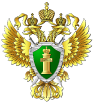 пресс-релизПрокуратурой Петровского района проведена проверка деятельности органов системы профилактики по предупреждению безнадзорности и правонарушений в отношении несовершеннолетнихПрокуратурой Петровского района проведена проверка деятельности органов системы профилактики по предупреждению безнадзорности и правонарушений в отношении несовершеннолетних по факту совершения Т. преступления, предусмотренного п. «в» ч. 2 ст. 158 УК РФ, уголовное дело по которому передано в Петровский районный суд для рассмотрения по существу. В ходе проверки установлено, что несовершеннолетняя Т. является учащейся средней общеобразовательной школы одного из поселений Петровского городского округа. Согласно п. 4 ст. 9 Федерального закона от 24.06.1999 № 120-ФЗ «Об основах системы профилактики безнадзорности и правонарушений несовершеннолетних» (далее - Закон № 120-ФЗ) должностные лица, родители несовершеннолетних или иные их законные представители и иные лица несут ответственность за нарушение прав несовершеннолетних, а также за неисполнение или ненадлежащее исполнение обязанностей по их воспитанию, обучению и (или) содержанию в порядке, установленном законодательством Российской Федерации и законодательством субъектов Российской Федерации.В ходе проверки установлено, что в нарушение ст.ст. 5, 14 Закона  
№ 120-ФЗ, ст. 14.1 Федерального закона от 24.07.1998 № 124-ФЗ «Об основных гарантиях прав ребенка в Российской Федерации» индивидуальная профилактическая работа в отношении учащейся средней общеобразовательной школы Т. проводилась не в полном объеме, что явилось сопутствующим фактором совершения несовершеннолетней преступления, предусмотренного п. «в» ч. 2 ст. 158 УК РФ.По результатам проверки прокуратурой района в адрес директора средней общеобразовательной школы внесено представление об устранении выявленных нарушений, которое находится на рассмотрении.Прокурор районасоветник юстиции                                                                           Л.В. ПустовойтН.С. Лагунова 8(86547) 4-41-08